Közös Értékeink ProgramPÁLYÁZATI ADATLAPFejlődésben+ pályázatokA pályázó szervezet adataiA pályázat főbb adataiNyilatkozat…………………………………… (jogi képviselő neve/i) a pályázó szervezet (és partnerei) jogi képviselőjének (képviselőinek) nevében kijelentem, hogy a ……………………………….. (szervezetek neve, legfeljebb 3) tevékenységében és mindennapi működésében is tiszteletben tartja, védi és népszerűsíti az Európai Unió alapvető jogait és értékeitAz adatlapon megadott karakterszámok szóközökkel együtt értendők! Kérjük, vegyék figyelembe, hogy a szövegszerkesztőben látott karakterszámok az online rendszer adatlapjába bemásolva – a szöveg formázásai miatt – módosulhatnak, ezért ellenőrizzék, hogy a rendszerbe bemásolt szöveg vége nem maradt-e le a másoláskor!Kérjük, hogy azon kérdések esetében, ahol több alpont is található, minden pontot érintsenek válaszukban!Bármilyen kérdés, bizonytalanság esetén kérjük, forduljanak a támogatásközvetítő alapítványok munkatársaihoz!A projekt bemutatása1. Helyzetértékelés és célok- – kérjük, minden kérdésre térjen ki válaszában! (Maximum 4000 leütés.)1.1.	Milyen társadalmi üggyel, kérdéssel, problémával kívánnak foglalkozni? Hogyan kapcsolódik ez a „Közös értékeink” program általános célkitűzéseihez? Mi most a helyzet az adott területen, miért van szükség változtatásra? 1.2.	Van-e olyan konkrét aktualitás, ami miatt hangsúlyosan fontos, hogy a tervezett tevékenység épp most induljon el, valósuljon meg?  1.3.	A projekt közvetlen/rövid távú célja(i): milyen konkrét változásokat kívánnak elérni a projekt végrehajtásával? Milyen haszonnal jár a közös munka a résztvevők, a pályázó szervezet, valamint rajtuk keresztül a szélesebb közösség számára? Mi lesz jobb, mint most és miért?1.4.	A projekt hosszú távú, általános célja: Hosszabb távon milyen változást kívánnak elérni a bemutatott ügyben, területen? Az Európai Unió mely konkrét értékeihez, milyen európai jogokhoz kapcsolódik a felvetett probléma és célkitűzés?2. A pályázó szervezet bemutatása – kérjük, minden kérdésre térjen ki válaszában! (Maximum 2000 leütés.)Kik, mikor és milyen céllal hozták létre a szervezetet? Milyen területeken tevékenykedik, és mit csinál ténylegesen? Milyen főbb eredményeket, sikereket értek el eddig? Kikből áll tagsága, önkéntesei, segítői? Milyen partnerei, támogatói vannak? Milyen erőforrásokra (anyagi és nem anyagi) támaszkodhat?3. Szervezeti háttér, projekt-lebonyolítási gyakorlat - minden táblázatot ki kell tölteni!3.1. Kérjük, a szervezet éves beszámolója alapján az adott évre adja meg a szervezetre vonatkozó alábbi adatokat – Kérjük, a bevétel oszlopba csak számokat írjon, a számok elé, közé, mögé NE TEGYEN semmilyen más karaktert (pl. szóköz, pont)!3.2. A szervezet munkatársainak és önkénteseinek száma – Kérjük, az oszlopokba csak számokat írjon, a számok elé, közé, mögé NE TEGYEN semmilyen más karaktert (pl. szóköz, pont)!3.4. Szervezeti kapacitás: kérjük, sorolja fel, hogy a szervezet a projekt időszakában milyen más programokon/ban dolgozik még (a tervek szerint)!3.5. Hasonló projektekben szerzett tapasztalatok (Maximum 3 projekt felsorolását kérjük!) Kérjük, fejtse ki az alábbiak szerint, hogy szervezete az elmúlt években milyen, a jelen pályázat céljaihoz, témájához hasonló projekteket hajtott végre.4. A szervezet képességeinek és szükségleteinek bemutatása – kérjük, minden kérdésre térjen ki válaszában! (Maximum 2000 leütés.)4.1. Melyek azok a belső, szervezeti tényezők (tudás, készségek, emberek, eszközök stb.), amelyek erősítik a szervezetet, hozzájárulnak eredményeihez, sikereihez? Miben jó a szervezet?4.2. Melyek azok a belső, szervezeti tényezők, amelyek gyengítik a szervezetet, akadályozzák tevékenységét, előrelépését?4.3. Milyen külső segítségre, együttműködőkre (szakértők, szervezetek, intézmények stb.) számíthat a szervezet munkájában? Kik, milyen tényezők hátráltatják azt?4.4. Tettek-e korábban tudatos erőfeszítést a szervezet (ön)fejlesztésére? Részt vettek-e képzéseken (ha igen, milyen jellegűeken), olvastak, tájékozódtak-e a témában?4.5. Miben, mely területeken kívánnak fejlődni a következő 2 évben?5. A projekt célcsoportjai – kérjük, minden kérdésre térjen ki válaszában! (Maximum 1800 leütés.)5.1. A projekt által közvetlenül érintett célcsoport(ok). Kikre (milyen emberekre) fognak hatást gyakorolni, körükben változást elérni a tervezett tevékenységekkel? Miért lesz fontos ez nekik? A lehető legpontosabban írja le a csoport(ok) jellemzőit, és , becsülje meg a csoport(ok) nagyságát is! 5.2. A projekt által közvetve érintett célcsoport(ok). Kikre gyakorolhatnak áttételesen hatást a tervezett tevékenységekkel? Kérjük becsülje meg a csoport(ok) nagyságát is! 5.3. Hogyan vonta be a célcsoport(oka)t, érintetteket a pályázat kidolgozásába, és hogyan fognak részt venni a projekt kivitelezésében és értékelésében?6. Tervezett tevékenységek6.1. Az Uniós értékek programban támogatható tevékenységek közül melyekhez kapcsolódik az elvégzendő munka, amit meg kívánnak megvalósítani? Több is jelölhető!az Európai Unió Alapszerződésében és Alapjogi Kartájában foglalt jogokhoz és értékekhez kapcsolódó, a széles nagyközönséget vagy egyes fontos szereplőket (pl. politikaformálók, jogalkotók, jogászok és az igazságszolgáltatásban dolgozók) célzó tudatformálás, oktatási és képzési tevékenységek;a témáról szóló kommunikációs és népszerűsítő, (on- és offline) tájékoztató kampányok; koalíciók és együttműködések építése a civil szervezetek között, illetve a civilek és más érintettek, a köz- és magánszektor szervezetei között; az uniós jogokhoz és értékekhez kapcsolódó civil platformok és párbeszéd alakítása és fejlesztése helyi, térségi vagy országos szinten; az uniós jogokhoz és értékekhez, valamint az ezeket szolgáló közpolitikákhoz kapcsolódó ingyenes tanácsadás, a végrehajtás nyomon követése és figyelemfelhívás a problémákra („watchdog” tevékenységek); az uniós jogokhoz és értékekhez kapcsolódó törvények, jogszabályok és bírósági ítéletek végrehajtásának elősegítése;érdekérvényesítés az uniós jogokhoz és értékekhez kapcsolódó  közpolitikai  döntéshozatalban helyi, térségi vagy országos szinten, beleértve a hatályos jogszabályok megalkotásának, felülvizsgálatának és elfogadásának folyamatát;a széles nagyközönség tájékoztatását, a társadalmi részvétel fejlesztését, az uniós és hazai politikaalkotást, valamint az uniós jogok és értékek érvényesüléséhez szükséges eszközök megalapozását szolgáló kutatás és elemzés;érzékeny társadalmi csoportok számára az uniós jogok és értékek érvényesüléséhez kapcsolódó szolgáltatások nyújtása (pl. áldozatvédelem, képzések, tanácsadás szervezése);az uniós jogok és értékek érvényesülését szolgáló modellértékű, átvehető, majd szélesebb körben alkalmazható módszerek és beavatkozások fejlesztése és kipróbálása helyben, regionális vagy országos szinten.6.2. Az alábbiakban mutassa be az egyes konkrét feladatokat, lépéseket az alábbi kérdések megválaszolásával:- Hogyan szolgálja a kitűzött célok elérését ez a feladat?- Pontosan ki és mit fog csinálni, ki lesz a feladat felelőse?- Hogyan, milyen módszerekkel valósítják meg a feladatot?- Mikor tekintik eredményesnek a feladat elvégzését, és hogyan fogják mérni a munka sikerét?- Miért ezt választották (indoklás)? (Feladatonként max. 1500 leütés)feladat:Neve:Leírása: 6.3. A feladathoz tartozó költségvetés – az alábbi táblázatban részletezze a feladat költségigényét!(A feladatok bemutatásához a szövegdobozok és a költségvetési táblák száma tetszés szerint nevelhető.)7. ÜtemtervSorolja fel a projekthez tartozó feladatokat a hozzájuk tartozó időintervallummal együtt havi bontásban. A feladathoz tartozó hónapokat a projekt kezdetéhez képest kell megadni, vagyis a projekt első hónapja kerül az 1-es számú oszlopba.Az ütemtervben nem kell feltüntetniük az egyes feladatok részletes leírását, csak azok megnevezését/címét (kérjük, győződjenek meg arról, hogy ezek egyeznek az 5. pontban felsoroltakkal). 8. A tervezett tevékenység várható hatásai, eredményei – kérjük, minden kérdésre térjen ki válaszában!8.1.	Milyen minőségi (azaz hatás)mutatókkal lesz jellemezhető az előidézett változás, a projekt eredményessége, azaz honnan fogják tudni, hogy elérték-e kitűzött céljaikat az adott társadalmi ügyben (pl. emberek életében, gondolkodásában, tudásában)?  Hogyan fogják ezt mérni, dokumentálni?8.2.	Milyen minőségi (azaz hatás)mutatókkal lesz jellemezhető az előidézett változás, a projekt eredményessége, azaz honnan fogják tudni, hogy elérték-e kitűzött céljaikat a pályázó szervezet és partnereik, együttműködőik tekintetében? Milyen pozitív változásokat hozhat a projekt a szervezet(ek) életében, munkájában? Hogyan fogják ezt mérni, dokumentálni?8.3. Milyen mennyiségi, számszerű mutatókkal lesznek jellemezhetők a tervezett tevékenységek? Az alábbi táblázatban felsoroltak közül adja minden, a projektre alkalmazható mutató esetében az elérni kívánt célértéket! (Kérjük, az oszlopokba csak pontos számokat írjon, ne intervallumokat, a számok elé, közé, mögé NE TEGYEN semmilyen más karaktert (pl. szóköz, pont)!)(Támogatott projekt esetén a mennyiségi mutatók a nyilvánosan elérhető információk részét képezik.)8.4. A közvetlenül bevont szereplőkön kívül kik és hogyan tudják majd hasznosítani a projekt eredményeit? Hogyan fogják ezeket megismertetni velük?9. A projekt fenntarthatósága – kérjük minden kérdésre térjen ki válaszában! (Maximum 2000 leütés.)Mi lesz a tevékenységek utóélete, folytatása a projekt lezárása után? Milyen fennmaradó hatásokat gyakorolhat a projekt az adott társadalmi kérdésben, a pályázóra és egyéb szervezetekre nézve? Mi az a társadalmi cél, aminek a megvalósulásához a projekt eredményei hosszútávon hozzájárulnak?10. A projekt kommunikációja és nyilvánossága Mi a projekt kommunikációjának célja(i)? Milyen felületeken fog folyni kommunikáció? Milyen célcsoportoknak?(A projekthez kapcsolódó minden kommunikációban - kiadványokon, molinókon, posztereken, online felületeken stb. -  hivatkozni kell az Európai Unió támogatására az EU zászló és erre utaló mondat feltüntetésével!)11. Kockázatok, veszélyek – kérjük, minden kérdésre térjen ki válaszában! (Max. 2000 karakter.)11.1 Milyen kockázatok, veszélyek merülhetnek fel a tevékenységek megvalósítása során? Mit tesznek a kockázatok, veszélyek megelőzése, kezelése, elhárítása érdekében, ha azok valóban felmerülnek, bekövetkeznek?11.2 Ezek közül melyek azok, amelyeket a projekt résztvevői maguk tudnak kezelni, és melyek azok, amelyek rajtuk kívül állnak?12. A projekt megvalósításához kapcsolódó egyéb forrásokMilyen egyéb, a támogatáson kívül (pénzbeli és természetbeni) erőforrásokat fog felhasználni a tevékenység megvalósításához? (Pénzbeli forrás esetén annak eredetét – más támogatók, adományozók stb. – és nagyságát is tüntesse fel!)13. A projektbe bevont partnerszervezetekKérjük, itt csak azon szervezeteket tüntesse fel, akik pozitív támogatói döntés után, a megvalósuló projektben KÖZVETLENÜL RÉSZESEDNEK A TÁMOGATÁSBÓL, vagyis a főpályázó a támogatási összeg egy részét átutalja nekik. A támogatási összegből nem részesedő egyéb együttműködőket - például alvállalkozókat - ebben a pontban nem kell feltüntetni!11.1 Partnerek bemutatása Az alábbi táblázatot minden egyes partnerre vonatkozóan ki kell tölteni! A megpályázott projekt végrehajtásába a főpályázón felül maximum két olyan partnerszervezetet lehet bevonni, amelyek a projekt végrehajtása során anyagi támogatásban részesülnek.13.2. Partner költségvetése (részesedése a támogatásból):13.3 Kérjük, fejtse ki, hogy a partnerség milyen többletet ad hozzá a projekt eredményeihez! Mi nem valósulna meg, ha a projektet a partnerek önállóan, külön-külön hajtanák végre?13.4. Van-e előzménye a partneri együttműködésnek, és folytatódni fog-e a projekt lezárása után? Ha igen, milyen módon?13.5.Külföldi partnerek/együttműködők esetében mi az a konkrét tapasztalat, tudás, amely indokolja bevonását/bevonásukat? Térjen ki arra, hogy hazai viszonylatban ezek a tapasztalatok hogyan adaptálhatóak!14. Kérjük, foglalja össze a projektjét! (Maximum 1500 karakter.)14.1. A projekt célja/céljai14.2. Célcsoport(ok)14.3. Fontosabb tevékenységek és módszerek14.4. Együttműködések és az eredmények hasznosítása(Támogatott projekt esetén ez az összefoglaló nyilvános lesz.)14. Kérjük, az összefoglalót angol nyelven is nyújtsa be (maximum 1500 karakter) / please provide an English summary (in half a page)14.1. Project title15.2. Project goals and objectives15.3. Target group(s)15.4. Main activities and methods15.5. Cooperation with partners and use of the results 16. A projekt összefoglaló költségvetése: (A részköltségvetésekből automatikusan generálódik.)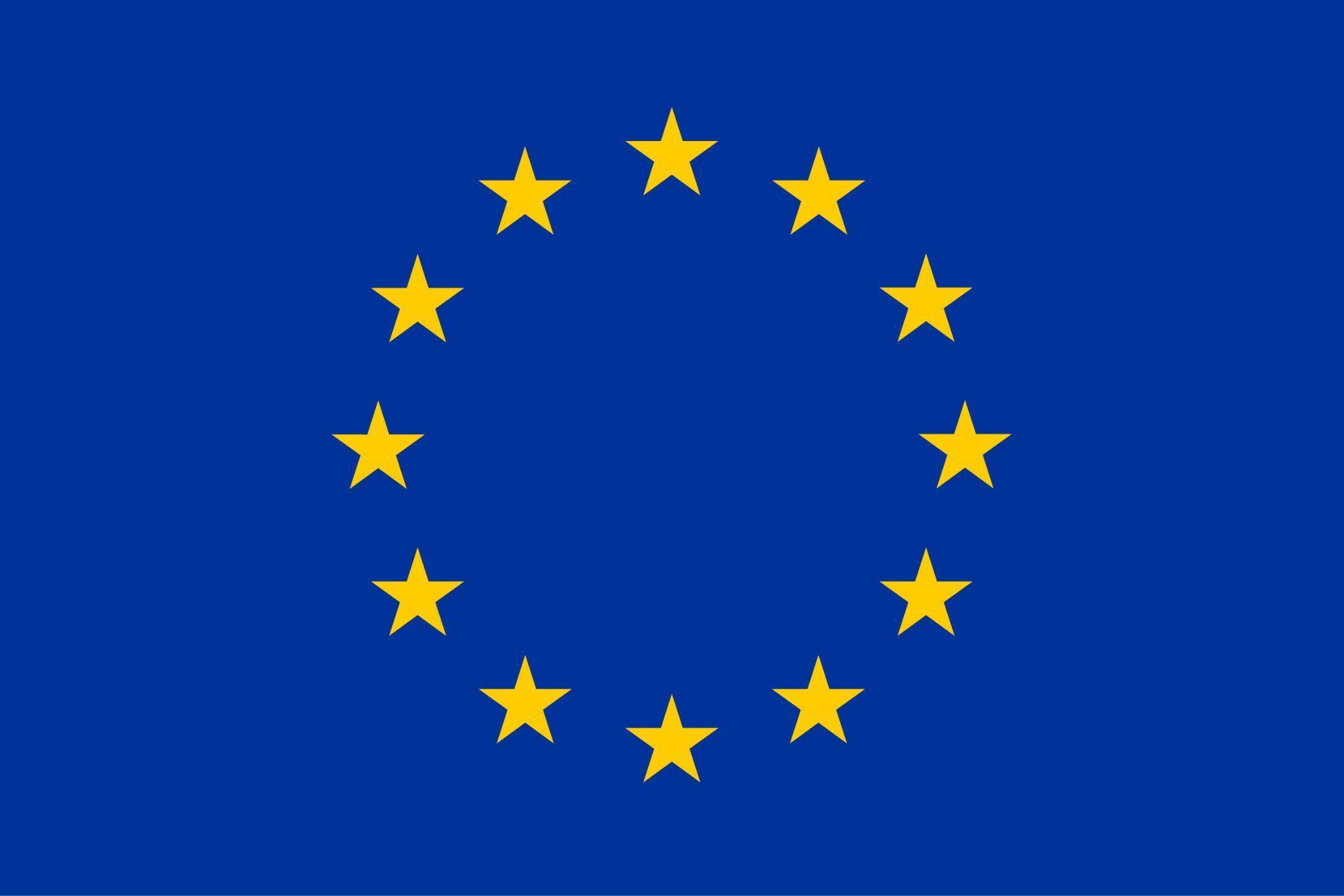 Co-funded by the European UnionAz Európai Bizottság támogatása ezen dokumentum elkészítéséhez nem jelenti a tartalom jóváhagyását, amely kizárólag a szerzők álláspontját tükrözi, valamint a Bizottság nem tehető felelőssé ezen információk bárminemű felhasználásáért. 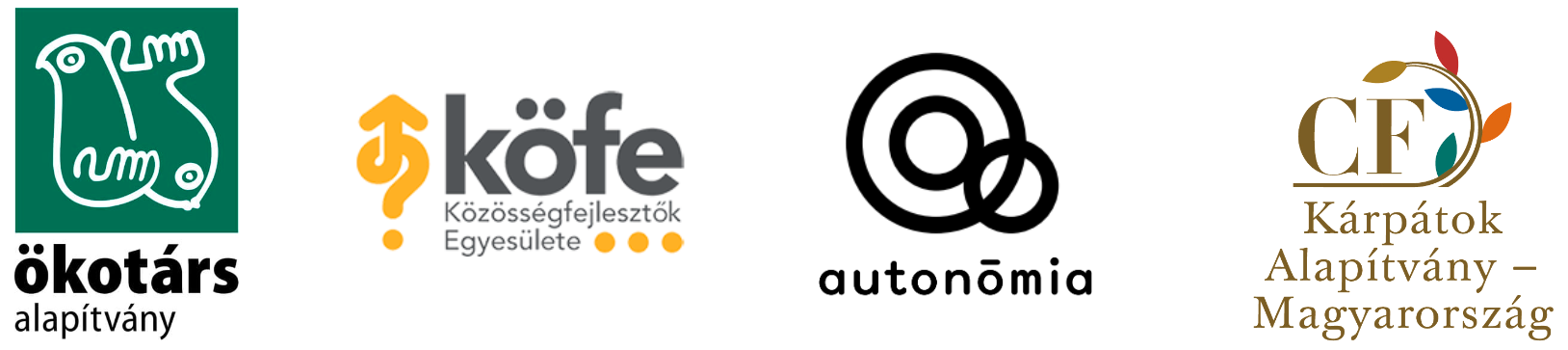 A pályázó szervezet hivatalos neve:A pályázó szervezet neve angolul: :A pályázó szervezet jogi formája:egyesület / alapítvány / szövetség / szakszervezetegyesület / alapítvány / szövetség / szakszervezetegyesület / alapítvány / szövetség / szakszervezetegyesület / alapítvány / szövetség / szakszervezetegyesület / alapítvány / szövetség / szakszervezetegyesület / alapítvány / szövetség / szakszervezetA pályázó szervezet székhelye:irányítószámmegyemegyetelepülés település utca, házszámA pályázó szervezet adószáma:_ _ _ _ _ _ _ _ - _ - _ __ _ _ _ _ _ _ _ - _ - _ __ _ _ _ _ _ _ _ - _ - _ __ _ _ _ _ _ _ _ - _ - _ __ _ _ _ _ _ _ _ - _ - _ __ _ _ _ _ _ _ _ - _ - _ _A szervezet hivatalos képviselőjének / képviselőinek neve(i):A szervezet bejegyzésének helyeA szervezet bejegyzésének dátumaév/hó/napév/hó/napév/hó/napév/hó/napév/hó/napév/hó/napA szervezet számlavezető bankjának neve és SWIFT kódja:A szervezet számlaszáma IBAN formátumban: HU _ _  _ _ _ _  _ _ _ _  _ _ _ _  _ _ _ _  _ _ _ _  _ _ _ _HU _ _  _ _ _ _  _ _ _ _  _ _ _ _  _ _ _ _  _ _ _ _  _ _ _ _HU _ _  _ _ _ _  _ _ _ _  _ _ _ _  _ _ _ _  _ _ _ _  _ _ _ _HU _ _  _ _ _ _  _ _ _ _  _ _ _ _  _ _ _ _  _ _ _ _  _ _ _ _HU _ _  _ _ _ _  _ _ _ _  _ _ _ _  _ _ _ _  _ _ _ _  _ _ _ _HU _ _  _ _ _ _  _ _ _ _  _ _ _ _  _ _ _ _  _ _ _ _  _ _ _ _A pályázó szervezet elérhetőségének adataiA pályázó szervezet elérhetőségének adataiA pályázó szervezet elérhetőségének adataiA pályázó szervezet elérhetőségének adataiA pályázó szervezet elérhetőségének adataiA pályázó szervezet elérhetőségének adataiA pályázó szervezet elérhetőségének adataiLevelezési (értesítési) cím (csak akkor kell kitölteni, ha nem azonos a székhellyel):irányítószámirányítószámmegyetelepülésutca, házszámutca, házszámTelefonszáma(i):E-mail címe:Honlap címe:Egyéb online profil (Facebook, Instagram, LinkedIn stb. oldal):A pályázat címe:A projekt tervezett kezdése (év/ hó/ nap):A projekt időtartama: hónap (max. 18)A projekt végrehajtásért felelős személy adatai:A projekt végrehajtásért felelős személy adatai:A projekt végrehajtásért felelős személy / kapcsolattartó neve (kérjük, csak egy nevet jelöljenek meg!):E-mail elérhetősége (mivel ez lesz a kapcsolattartás fő eszköze, kérjük, olyan címet adjanak meg, melyet rendszeresen figyelnek):E-mail cím beírása újra: Telefon elérhetősége (lehetőleg mobilszám):ÉvA szervezet összes bevétele (eredménykimutatás A. rész) :(támogatások, tagdíjak, árbevétel stb.) (Ft)ÉvAlkalmazottak vagy egyéb szerződés alapján szervezetnél legalább heti 20 órában dolgozók száma (fő):Önkéntesek száma(fő)Program/projekt címelebonyolítási időszak…tól-…ig (év,hó)lebonyolítási időszak…tól-…ig (év,hó)lebonyolítási időszak…tól-…ig (év,hó)lebonyolítási időszak…tól-…ig (év,hó)…év…hó…év…hóTapasztalat 1Tapasztalat 1A projekt célja:A projekt eredménye és tanulságai - mit értek el a projekt végrehajtásával és mi változott ennek nyomán?:(max. 1500 leütés):Együttműködő partnerei (ha voltak):A projektek teljes költsége:A projekt megvalósításának ideje (év/ek)A projekt támogatói/támogatója:Tapasztalat 2Tapasztalat 2A projekt célja:A projekt eredménye és tanulságai - mit értek el a projekt végrehajtásával és mi változott ennek nyomán?:(max. 1500 leütés):Együttműködő partnerei (ha voltak):A projektek teljes költsége:A projekt megvalósításának ideje (év/ek)A projekt támogatói/támogatója:Tapasztalat 3Tapasztalat 3A projekt célja:A projekt eredménye és tanulságai - mit értek el a projekt végrehajtásával és mi változott ennek nyomán?:(max. 1500 leütés):Együttműködő partnerei (ha voltak):A projektek teljes költsége:A projekt megvalósításának ideje (év/ek)A projekt támogatói/támogatója:KöltségtípusEgység (pl. hónap, darab)Egység mennyiségeEgység-költségTeljes költség (HUF)Teljes költség (EUR)Személyi kiadások (írja le, hogy hányan, milyen munkakörben és időtartamban fognak a feladaton dolgozni)Útiköltségek és napidíjak (honnan-hova, hány alkalommal, hány fő, milyen célból utazik)Eszközbeszerzés (írja le, hogy konkrétan mit kívánnak vásárolni/bérelni)Szolgáltatások költsége (írja le, hogy konkrétan milyen szolgáltatásokat vesznek igénybe)Önrész - önkéntes munka (részletezze, hogy mit fognak csinálni az önkéntesek)Önrész - pénzbeni hozzájárulás (részletezze, hogy milyen költségeket fognak önerőből fedezni)Közvetett költség(automatikus +10%)ÖsszesenFeladat megnevezéseProjektmegvalósítás hónapjai Projektmegvalósítás hónapjai Projektmegvalósítás hónapjai Projektmegvalósítás hónapjai Projektmegvalósítás hónapjai Projektmegvalósítás hónapjai Projektmegvalósítás hónapjai Projektmegvalósítás hónapjai Projektmegvalósítás hónapjai Projektmegvalósítás hónapjai Projektmegvalósítás hónapjai Projektmegvalósítás hónapjai Projektmegvalósítás hónapjai Projektmegvalósítás hónapjai Projektmegvalósítás hónapjai Projektmegvalósítás hónapjai Projektmegvalósítás hónapjai Projektmegvalósítás hónapjai Feladat megnevezése1.2.3.4.5.6.7.8.9.10.11.12.13.14.15.16.17.18.Mutató neveKiinduló helyzet bemutatásaProjekt végén várt helyzetMérés módjaMutató neveKiinduló helyzet bemutatásaProjekt végén várt helyzetMérés módjaMutatóDarabszámElért emberek, résztvevők számaMutató leírása, az indkjátor elérésének módja  (mit jelent ez a gyakorlatban?Elkészült kiadványok, off- és online információs anyagok száma eléréseinek számaMegtartott események (műhelymunkák, képzések stb.) száma és résztvevőinek számaA támogatott szervezet tevékenységében újonnan részt vevő emberek számaVégrehajtott tudatformáló akciók, kampányok számaAzon helyi és országos jogszabályok, irányelvek, stratégiák száma, amelyek kialakításában, módosításában a támogatott szervezet részt vettAzon személyek (a szélesebb nyilvánosság illetve érzékeny társadalmi csoportok tagjai) és más szervezetek száma, akiknek a támogatott szervezet szolgáltatást nyújtott (pl. tanácsot adott, képzett)Újonnan létrejött vagy megerősített partnerségek számaEgyéb mennyiségi mutatók:...........................................Kommunikációs cél 1:Kommunikációs cél 1:Kommunikációs cél 1:Kommunikációs cél 1:A kommunikáció célcsoportja(i):Kommunikációs felületek (pl. honlap, fb oldal):Mérés módszere  Várt eredmények (pl. +300 követő):Kommunikációs cél 2::Kommunikációs cél 2::Kommunikációs cél 2::Kommunikációs cél 2::A kommunikáció célcsoportja(i)::Kommunikációs felületek (pl. honlap, fb oldal):Mérés módszere:  Várt eredmények (pl. 300 követő):Kockázat / veszély megnevezése, leírásaA kockázat veszély megelőzése, kezelése, elhárítása érdekében tervezett lépésekPartner 1 (max. 2)Partner 1 (max. 2)A szervezet neve: (hivatalos név)A szervezet hivatalos angol neve:Bejegyzésének dátuma:Székhelye:Kapcsolattartó személy:Telefonszám:E-mail cím:A partner bevonásának indoka (max. 1000 leütés):A projekt végrehajtásban betöltött szerepe és feladatai: